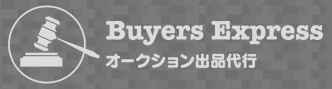 お客様情報登録シート利用規約に同意してお申し込み。（https://auction.buyers-express.com/attention）お申込者・お振込口座名義・身分証明書の名義が全て一致している必要があります。▼身分証明書のコピーを同封下さい。【使用可能な身分証明書】                     ※身分証明書は現住所・生年月日が記載された有効期限内のものに限ります。・運転免許証・保険証（カード型の保険証の場合は裏面の住所欄も必要となります）・学生証（現住所が記載されたもの）・敬老手帳・住民票（住民票は発行3ヶ月以内のものに限る）・パスポート（日本政府発行のものに限る）・マイナンバーカード※個人情報は厳重に管理し、ご本人の許可なく第三者に提供することはありません。　依頼品は3点以上から送料無料にて受付しております。（2点以下の場合は元払い伝票でお送りください）返送料は1箱800円となります。ご精算金より差し引かせていただきます。ご精算前に返送をご希望の場合や、ご清算金から返送料が差し引けない場合は、着払いでのご返送となります。商品出品後に返送をご希望の場合、返送料とは別に1商品につき800円のキャンセル料が発生いたします。上記内容を確認致しました。　　署名　　　　　　　　　　　　　　　　　　　　　　　　　　　　　　　　　会員番号登録日令和     年     月     日フリガナ電話番号お名前メールアドレスご住所〒     　　　　　-県 都府 道〒     　　　　　-県 都府 道〒     　　　　　-県 都府 道お振込み先銀行名支店名口座種目普通　 　当座普通　 　当座口座名義口座番号記号　　　　　　　　　　　　　　番号記号　　　　　　　　　　　　　　番号記号　　　　　　　　　　　　　　番号記号　　　　　　　　　　　　　　番号記号　　　　　　　　　　　　　　番号